Publicado en 47001 / Valladolid el 04/10/2013 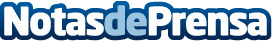 Alfonso Bayón: “Las empresas deben aprovechar el potencial SEO y viral de los vídeos en Internet”El empresario, con una trayectoria de más de 15 años en el entorno online, fundador de bayon.es y ahora al frente de Bayón Consulting, ofrece desde su consultora servicios de videomarketing corporativoDatos de contacto:Ester González - Bayón ConsultingAgencia de Comunicación en Internet983 352 946Nota de prensa publicada en: https://www.notasdeprensa.es/alfonso-bayon-las-empresas-deben-aprovechar-el Categorias: Telecomunicaciones Comunicación Marketing Emprendedores E-Commerce http://www.notasdeprensa.es